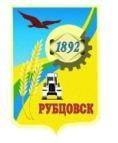       АДМИНИСТРАЦИЯ    ГОРОДА РУБЦОВСКА     АЛТАЙСКОГО КРАЯРАСПОРЯЖЕНИЕ14.10.2020 № 659-рВ соответствии с постановлением Администрации города Рубцовска Алтайского края от 12.09.2019 № 2343 «Об утверждении Положения о размещении нестационарных торговых объектов на территории муниципального образования город Рубцовск Алтайского края, порядка организации и проведении торгов по продаже права на заключение договора на размещение и эксплуатацию нестационарных торговых объектов на территории муниципального образования город Рубцовск Алтайского края, методики определения размера годовой начальной (минимальной) платы по договору на размещение и эксплуатацию нестационарного торгового объекта на территории муниципального образования город Рубцовск Алтайского края», руководствуясь распоряжением Администрации города Рубцовска от 05.10.2020 № 555л:        1. Комитету Администрации города Рубцовска по управлению имуществом (Колупаев А.Н.)  организовать проведение аукциона по продаже права на заключение договора на размещение и эксплуатацию сезонных нестационарных торговых объектов на территории  муниципального образования город Рубцовск Алтайского края:1.1. г. Рубцовск, в 25 метрах юго-западнее здания по ул. Менделеева,1; 1.2. г. Рубцовск, в 50 метрах восточнее жилого дома по 
ул. Оросительной, 236;1.3. г. Рубцовск, в 30 метрах западнее жилого дома по Новоегорьевскому тракту, 66;1.4. г. Рубцовск, в 18 метрах севернее жилого дома по 
ул. Цветной, 2А;1.5. г. Рубцовск, в 17 метрах севернее жилого дома по ул. Западной, 1;1.6. г. Рубцовск, в 35 метрах южнее земельного участка по Новоегорьевскому тракту, 20В;1.7. г. Рубцовск, в 15 метрах восточнее МКД по ул. Октябрьской, 018;1.8. г. Рубцовск, в 35 метрах севернее земельного участка по 
ул. Рихарда Зорге, 161;1.9. г. Рубцовск, в 45 метрах южнее здания по ул. Алтайской, 78;1.10. г. Рубцовск, в 35 метрах западнее земельного участка по 
ул. Сельмашской, 15А;1.11. г. Рубцовск, в 55 метрах юго-восточнее здания ТЦ «Успех» по 
пр. Ленина, 204;1.12. г. Рубцовск, в 37 метрах юго-восточнее МКД по пр. Ленина, 52;1.13. г. Рубцовск, в 40 метрах севернее МКД по пр. Ленина, 137. 2. Утвердить документацию к открытому аукциону по продаже права на заключение договора на размещение и эксплуатацию сезонных нестационарных торговых объектов на территории  муниципального образования город Рубцовск Алтайского края (приложение).3. Контроль за исполнением настоящего распоряжения возложить на  первого заместителя Главы Администрации города Рубцовска - председателя комитета по финансам, налоговой и кредитной политике Пьянкова В.И.Первый заместитель ГлавыАдминистрации города Рубцовска –председатель комитета по финансам, налоговой и кредитной политике	                                                 В.И.Пьянков